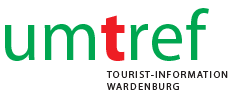 16. September 2018Wardenburger BaumtourBäume bringen das gewünschte Grün in unsere Ortschaften. Auf diesem Naturspaziergang wollen wir uns anschauen, wie heimische Bäume das Ortsbild prägen können. Auch die Verwendung heimischer und ausländischer Gehölze in den Gärten wird ein Thema dieser Tour sein.  Achten Sie auf feste Schuhe und passende Kleidung.Treffpunkt:	 		Glockenturm in Wardenburg  Zeit: 				14:00 Uhr   	Dauer: 			ca. 2,5 StundenKosten: 			4,00 € p. P., Kinder bis 14 Jahre freiKeine Einkehrmöglichkeit  Mindestteilnehmerzahl: 	6 PersonenGästeführer: 		Dr. Gunnar Gad